          Catholic Church of Sts. Peter and Paul, Northfields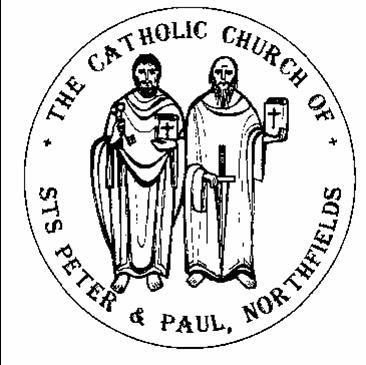 38, Camborne Avenue, Ealing, London, W13 9QZ.  Tel. 020 8567 5421e-mail: northfields@rcdow.org.uk; website: http://parish.rcdow.org.uk/northfieldsFacebook page: https://fb.me\38camborneavenueParish Priest: Fr. Jim Duffy; Parish Deacon Rev Andrew GoodallPastoral Assistant: Anna Maria Dupelycz; Parish Administrator: Rosa BamburyAlternative Number: 07787 048144 (Anna); northfieldscat@rcdow.org.uk  Office Opening Hours: 10.30am to 2.30pm Monday, Tuesday, Wednesday and Friday.Sacraments and Devotions:Sacraments: on enquiry; devotions: Rosary after morning weekday Mass.In case you are admitted to hospital........In light of data protection please indicate on entering hospital that your details are to be passed to the RC Chaplain. Also state that you would like the RC Chaplain to visit you.																																	Psalter week 2 __________________________________________________________________________________________________26th Sunday in Ordinary time Year C (Day for Migrants and Refugees)														Sunday 25th Sept 2022__________________________________________________________________________________________________Readings for This Week (26th Sunday Year C) Amos 6:1,4-7, Ps 145:7-10, Timothy 6:11-16, Luke 16:19-31Readings for Next Week (27th Sunday Year C) Habakkuk 1:2-3,  Ps 94:1-2, Timothy 1:6-8, Luke 17:5-10___________________________________________________________________________________Reflection from Fr. Hilary – The Best Approach to Death (1)Oh, what a morbid subject!  I bet that’s the reaction of many.  In the light of Christianity, death can never be morbid but a liberation from the fear associated with it.  That is what I will try to develop in seven articles.  Please help me.  Death: what a mystery – the only thing we can be 100% certain of!  Surely that’s got to be very significant for our life?  Have you noticed the strong tendency to shun it, to pretend it doesn’t exist and make it taboo?  This is profoundly foolish because it is running away from reality.  It is understandable when faith is weak or non-existent.  And let’s be honest: for all of us death is a very tough fact of life to deal with, whether in others or one’s own death.  We revolt against it for the simple reason we are made for life.  It is only in the context of Faith that we can make sense out of death.  These seven articles on death are meant to uplift and cheer you – honest.  It is utterly foolish to avoid grasping the nettle of Death.The Death of Jesus:  Our revolt against death has got to be nothing compared to Christ’s revolt against it.  He is called the Author of Life.  For that reason, death was an immense horror for him.  “Life contended with Death” on Calvary.  He willed to appear defeated in the battle!  But “dying you destroyed our death”.  Scripture and the Liturgy present it as a contest on Calvary by personifying Death, which is conquered by the other contestant in his Resurrection.  Rejoice!Our Death:  There’s nothing wiser than facing the fact of death head-on throughout life.  We live all the time with death, not just in the sense that people die all around us but rather, death is encrusted in us all. Even a new born baby is already a dying being.  Develop an “active” approach to death.  What do I mean?  Well, death is “passive” in the sense it happens to us whether we like it or not.  But we can make it active as Christ did – make it something we do.  His whole life was a self-sacrificing love for God his Father and for us.  The highpoint of his life ie. his death, was that very self-sacrificing love.  That’s how he transformed death by love: that’s how he made death a wonderful fulfilment. Not a miserable ending!  He offers us the inspiration and strength to have the very same approach – the best approach.Please keep for prayerful reflection__________________________________________________________________________________________________Liturgical Ministries: a) Altar Servers  New recruits required.  Anyone eligible who has celebrated First Communion. Please contact Deacon Andrew (andrewgoodall@rcdow.org.uk)  Training session Tuesday 11th Octoberb)  Music in Mass :  Rehearsals as follows: 11.30am: Weds and 10.00am on Thurs.  Both rehearsals begin at 7.30pm in the church.  Entrance on Wednesdays, via the parish office on Felton Road.  New musicians and singers of all ages always welcome to join.  c) Readers and Eucharistic Ministers    We need to increase the numbers exercising these ministries.  For more information or to express an interest, please contact Anna or Deacon Andrew.  (This includes young readers ie. Post-First Communion upwards.)  Please sign up on the sheets in the sacristy indicating your availability.  A new rota covering the period up to Christmas only is now available for collection from the sacristy..  Secondary Transfer Forms and Sixth Form Applications    Fr Jim will be available to sign forms for two weeks only, beginning 3rd October.  During the first week, he will be available Monday, Wednesday and Friday, between 5pm and 7pm.  Detail of days and times for week beginning 10th October will be posted here next weekend. No appointment necessary.  Should you require copy baptism certificates, please e-mail Rosa at northfields@rcdow.org.uk with name of child, date of birth and approximate date of baptism.Masses this weekSunday 25th September (26th Sunday Year C)						Thursday 29th September (Ss Michael, Gabriel & Raphael,(Sat.) 6.00pm Gerry Flannagan (Ann.)												No Mass					Archangels)			 8.30am	Margaret Tierney (LD.)																									10.00am	Patrick O’Donoghue (LD.)									Friday 30th September 	(St Jerome)			11.30am	 Aimi McEwan (Sick.)											 9.30am Maria DaSilva (1st Ann.)			 6.00pm	Martin Guidera (1st Ann.)																																													Saturday1st October (St Therese of the Child Jesus)	Monday 26th September (St Cosmas & Damian)						 		No Morning Mass							 9.30am	Martin Guidera (1st Ann.)																																													Sunday 2nd October (27th Sunday Year C)Tuesday 27th September (St Vincent de Paul)						 (Sat) 6.00pm Sam Suresh (1st Ann.) 6.00pm																		 8.30am	Norah Lyons (LD.)																				10.00am	Patrick O’Donoghue (LD.)		Wednesday 28th September (St Wenceslaus; Lawrence Ruiz & Co)	11.30am 	Edgar DeSouza (LD.)				 9.30am  Doris Ciantar (Ann.)											 6.00pm	Carmel Guidera (Int.)						Prayers for the Sick    We pray for those suffering from illness and their carers: Aimi McEwan, Doreen Foley, Vera Zunzic, Anna Keane, Barbara Lennon Snr, Teresa Hartnett, Stephania Pullin, Geraldine Davison, Dave Mortby, Cerys Edwards, Andrew Chandiram,, Kathleen Walsh, Donna O’Hagan, Ann Hagan, Alan Worman. Sankar Ghosh, Margaret Adu, Therese Biks, Shantha Kumari, Sagundala Devi, Victor Young, Ernst Barroclough, Kathleen O’Donoghue. Our Lady, help of the Sick, pray for us.Prayers for those Recently Deceased and Anniversaries    We pray for the repose of the souls of Nora Lyons, Eileen Lally, Margaret Tierney and Edgar DeSouza and all those whose anniversaries occur around this time, including Martin Guidera,. Gerry Flannagan, Doris Ciantar, Maria DaSilva, Gerry O’Sullivan and Sam Suresh.  May their souls and the souls of all the faithful departed through the mercy of God rest in peace.  AmenCatechetics (Sacramental Preparation)  Contact Anna initially on or 07787 048144 with enquiries and queries.  Please include a mobile/phone number with your e-mail enquiry.Infant Baptism  Participation in a short preparation course is required before celebrating the sacrament.  For more information, please contact Anna preferably by e-mail initially.  Children’s Liturgy of the Word    during 10am Mass, term time.  Liturgy is aimed at children aged 3 -7 (Nursery to Year 2).  We currently have sufficient leaders but more helpers are needed for this ministry to run safely and in accord with Safeguarding guidelines.  Please contact Anna as soon as possible.  DBS checks processed by the diocese are required for this role.  For more information, contact Anna. First Reconciliation and Communion 2023   Preparation for these sacraments is open to children who will be in Year 3 from September to Year 6.  Anyone older please contact Anna to discuss possible arrangements.  Families should be living within the boundaries of Northfields parish and/or attend Mass here regularly.  Applications are now closed, except for any families new to the parish.   First children’s session for ‘Peter’ group takes place Weds. 28th September,  6.00pm for 6.15pm start, in the Parish Hall.Confirmation 2023   Preparation for Confirmation is open to young people who will be in Years 9 to 11 in September, living within the boundaries of Northfield parish and/or attend Mass here regularly.  Applications are now closed except for families new to the parish.  Anyone older than Year 11 (age16), please contact Anna to discuss possibilities.  First session for all candidates Sunday 2nd October, 4.00pm to 5.30pm, Parish Hall.Thinking of Becoming Catholic?  Or would like to know more about the Catholic faith?  For more information on how to go about this, please contact Anna to arrange an informal chat in the first instance.Catechists    urgently needed to serve across the age range.  Volunteers, who may be interested in this particular and most important ministry should please contact Anna if you would like to know more and to arrange a chat at a mutually convenient time.  Theology degrees not required!  PParent and Toddler Group    Wednesdays from 9.30am to 11am, in the Parish Hall, more volunteers needed to help run the group, Please contact Rosa or Anna in the parish office.DEC (CAFOD) Pakistan Floods Appeal   Thank you for your generosity last weekend.  The total to date stands at around £900.  Please return any envelopes with your donation this weekend by placing it in the main collection bags.Mass with Anointing of the Sick    will take place on Sunday 9th October, 2.30pm, in the church, followed by refreshments in the parish hall.‘Second Sunday’ Coffee mornings    The Second Sunday cafe will re-open again on Sunday 9th October from 9-11.30 am. All welcome to the church hall for bacon sandwiches, tea, coffee and cake after 8.30 mass, after 10am and before 11.30 mass. Please contact Jonny.sullens@futurenet.com if you would like to help by making a cake or helping to serve for an hour. We look forward to meeting up as the church community again! Ealing Soup Kitchen: Mondays 6-8pm  for Takeaway hot meal, clothes, barber at Salvation Army Hall, 6 Leeland Road, W13 9HH.  Fridays 1-1.30pm Refreshments, clothes, barber and showers, at St Johns Mattock Lane and Saturdays & Sundays 3.30-5pm Hot meal and Fellowship also at St Johns Mattock Lane.Safeguarding   The Parish reps are Susie Worthington, northfieldssg2@safeguardrcdow.org.uk and Tracy Paterson northfieldssg1@safeguardrcdow.org.uk